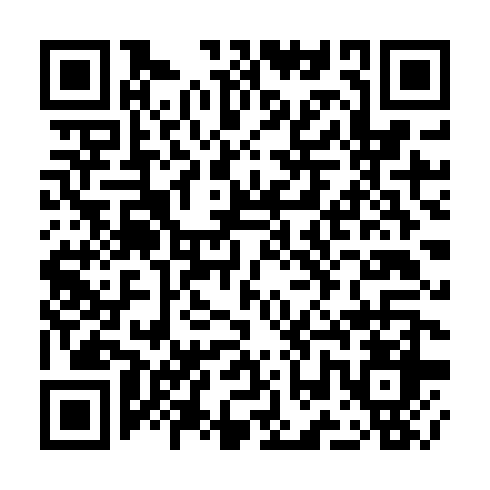 Ramadan times for Antica Fonte di Peio, ItalyMon 11 Mar 2024 - Wed 10 Apr 2024High Latitude Method: Angle Based RulePrayer Calculation Method: Muslim World LeagueAsar Calculation Method: HanafiPrayer times provided by https://www.salahtimes.comDateDayFajrSuhurSunriseDhuhrAsrIftarMaghribIsha11Mon4:574:576:3712:274:286:186:187:5212Tue4:554:556:3512:274:296:196:197:5413Wed4:534:536:3312:274:306:216:217:5514Thu4:514:516:3112:264:316:226:227:5715Fri4:494:496:2912:264:326:246:247:5816Sat4:474:476:2812:264:336:256:258:0017Sun4:454:456:2612:264:356:266:268:0118Mon4:434:436:2412:254:366:286:288:0319Tue4:404:406:2212:254:376:296:298:0420Wed4:384:386:2012:254:386:306:308:0621Thu4:364:366:1812:244:396:326:328:0722Fri4:344:346:1612:244:406:336:338:0923Sat4:324:326:1412:244:416:346:348:1124Sun4:304:306:1212:234:426:366:368:1225Mon4:274:276:1012:234:436:376:378:1426Tue4:254:256:0812:234:446:396:398:1527Wed4:234:236:0612:234:456:406:408:1728Thu4:214:216:0412:224:466:416:418:1929Fri4:184:186:0212:224:476:436:438:2030Sat4:164:166:0012:224:486:446:448:2231Sun5:145:146:581:215:497:457:459:231Mon5:125:126:561:215:507:477:479:252Tue5:095:096:541:215:517:487:489:273Wed5:075:076:521:205:527:497:499:284Thu5:055:056:511:205:537:517:519:305Fri5:025:026:491:205:547:527:529:326Sat5:005:006:471:205:557:537:539:347Sun4:584:586:451:195:567:557:559:358Mon4:554:556:431:195:567:567:569:379Tue4:534:536:411:195:577:577:579:3910Wed4:514:516:391:195:587:597:599:41